TillKärra HF
Kristianstad HKBacka HKLugi HF 2IK BoltonLysekil HKVälkomna till USM i Lysekil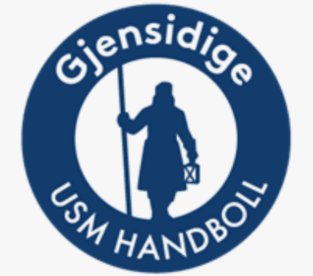 F16 steg 1, 1-2 oktober 2022Lysekils HK hälsar gästande lag välkomna till Lysekil och USM steg 1 för F16 den 1-2 oktober som spelas i Brastad sporthall och i Kronbergshallen. I denna inbjudan finner ni aktuell information som kan behövas för ert deltagande i Lysekil.SpelschemaLaguppställning och loggorMaila in laguppställning samt föreningens logga senast 19 september till: lysekil.hk@telia.com  
Använd bifogad spelarlista. Glöm inte uppdatera TA innan ni kommer, så det går så smidigt som möjligt i sekretariatet.Matchens lirareVi kommer dela ut MVP-pris vid varje match, en spelare/lag.TränarlicensTänk på att någon av ledarna i respektive lag ska ha med tränarlicens för motsvarande lägst TU3-utbildning. Vid oavgjort resultat (söndagens matcher)Om match av utslagskaraktär slutar oavgjort ska en förlängning på 2x5 min genomföras. Är det fortfarande oavgjort efter förlängning genomförs shoot-out (se Regelboken) för att skilja lagen åt.KioskI hallarna finns kiosk som kommer erbjuda korv, kaffe, toast, frukt, fikabröd, dricka, godis mm. Det kommer även att grillas hamburgare vid hallen i Brastad på lördagen.Ekonomi – kostnadsfördelningKostnadsfördelning för resor och arrangörspeng för USM sker centralt efter respektive steg.Som arrangör kommer vi att upprätta en kostnadsfördelning som upptar domararvoden, övriga domarkostnader och eventuella resekostandstillägg. Denna kostnad delas mellan de deltagande lagen och kommer faktureras er förening i efterhand.Adress till hallarnaKronbergshallen Gymnasievägen 4, 45334 LysekilBrastad Sporthall Sågvägen 13 454, 30 BrastadSolid SportVi kommer att filma matcherna underhelgen.Dessa matcher hittar ni på solid sport.BoendeVi har redan pratat med några av er angående boende. Hör av er till oss i god tid om ni fortfarande söker boende. Kontakta oss för mer information:Praktiska frågor inför USM – kontakta Lysekils HK e-post: lysekil.hk@telia.com Arrangemangansvarig: Camilla Spikh, 0735095954Ansvarig och kontaktpersoner under USM-helgen, Annelie Sandsten och Kristoffer Harrysson Välkomna till Lysekils HK och USM steg 1 för F16!